
 Advisory Board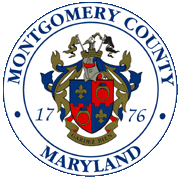 Meeting MinutesAPPROVED
Call to Order and IntroductionsWelcome by  at Introduction, Acceptance of Agenda and Minutes:Motion to accept agenda by . Seconded by Ariel Winter. Agenda accepted Motion to accept April minutes by Ariel Winter. Seconded. Minutes for amended April minutes acceptedCommunity ConcernsNoneOld Business Meeting took place with the  where  was able to present concerns regarding the issues in this area.Eviction letter – Gam Wijetunge is still working on the draft.
Council ReportAdam Fogle came to talk about the decision made by council to support the county in putting out an RFP to redevelop 3 public properties in .  The budget for FY14 was approved by council with a number of items supporting Mid-County including funding for additional red shirts in , new way finding signs, new gateway signs, etc.Director/Staff ReportDepartment of General Services presented designs of new Glenmont fire station 18 to the community.  One design was chosen unanimously Two shopping centers in Aspen Hill issue: traffic studies completed and DOT has made plans for modification to entry ways between the two properties adding crosswalks and pedestrian wayUpcoming Events in :June 1: Walking tour to highlight pedestrian issues and other revitalization issues ( to )June 5:  library/recreation first meeting to talk about what the community wants regarding the new facility () June 9: Taste of June 11: : Input on playground, elements left undecided on the construction planJune 12:  Redevelopment Community meeting to hear what the community wants from the projectJune 24: Second  library/recreation meeting Nighttime Economy Task Force: Kick off meeting took place on May 20th with a presentation on alcohol laws.  The task force will focus on public safety, venue operations and safety, public use and amenities, transportation, quality of life, arts and entertainment and business engagement to build up night time economy. They will have 6 months to come up with recommendations.Committee ReportsLand Use and Zoning Discussed developments with the Purple LineWill continue to follow the  discussionsAspen Hill Minor Master Plan Amendment- need for retail on a large planDiscussion of the illegal spot zoning for development  Minor Master Plan AmendmentDiscussion of Olney’s request for sidewalks, coordination of the timing of lights, etc.Lack of onsite daycare in Glenmont area.  CUPF (Community Use of Public Facilities) is working on setting rental procedures for childcares decision will be overturned.Quality of Life/BudgetUnable to review Eviction LetterDiscussed  redevelopment and library redesign.Liaison ReportsDept. of Permitting Services Advisory Committee  mentioned that he is also retiring from this committee.  Hence there will be a vacancy on the committee specifically for a  member to fill. Advisory Committee Did not meet – they meet every other month.  Advisory Committee Walking Tour will take place on June 1st highlighting the needs throughout  as it pertains to Redevelopment	Pepco Community Group Programs for residential and commercial saving servicesRebate programsHome energy audits (website to access rebate deals)Free treesNew BusinessRobin Brann has stepped down.  wishes her well. will have several vacancies that will be promoted soon.  Meeting adjourned at 





Call to Order:Rick Newman, ChairMinutes:  Location:, , Date / Time: at  at Attendees:, , Gam Wijentunge, Robert Shoenberg, , Pat Lahr, Franciso Acosta, , , , , , , , Gam Wijentunge, Robert Shoenberg, , Pat Lahr, Franciso Acosta, , , , , , Staff:Ana Lopez Van BalenAna Lopez Van BalenGuests:Tiffany Ward from Councilmember Elrich’s OfficeAdam Fogle from Councilmember Navarro’s OfficeLarissa Cariles from WRACTiffany Ward from Councilmember Elrich’s OfficeAdam Fogle from Councilmember Navarro’s OfficeLarissa Cariles from WRAC